令和４年度　美咲特別支援学校高等部　入学志願者　志願前相談　実施要項１　目的（１）本校高等部への入学を希望している生徒及び保護者が、本校の教育目標や教育課程について理解を深め、中学校卒業後の適切な進路選択ができるようにする。（２）志願前相談を受けることで、本校高等部への一般入学、第2次募集を志願する資格とする。※（沖縄県立学校入学者選抜実施要項にて明記）２　対象（１）知的障害を有し、令和４年３月に中学校又は特別支援学校中学部を卒業見込みの者。（２）知的障害を有し、令和４年以前に中学校又は特別支援学校中学部を卒業した者。※当日は保護者も志願前相談（個別面談）があります。必ず保護者同伴でご参加ください。３　期日　　令和３年10月４日（月）～10月８日（金）４　場所　県立美咲特別支援学校　高等部５　準備物　療育手帳または専門医の診断書※その他の障害者手帳をお持ちの方は、そちらも必ずご持参ください。６　申し込みについて（１）申し込みは、各学校単位で行ってください。（保護者が直接申し込むことはできません。）（２）申し込み方法　   　　①志願前相談申込書（FAX送信表）に必要事項を記入し、９月10日（金）までにFAXにてお申し　　　　込みください。　　 　②志願前相談実施要項及び申込書は、本校HPにも掲載します。　　　 ③志願前相談の日時決定通知書については、９月中旬に各学校までご連絡いたします。７　その他　・入試に関する大切な面談ですので、小さなお子さま連れでの来校は、できるだけご遠慮ください。　・来校の際は、マスクの着用と検温、手指消毒へのご協力をお願いします。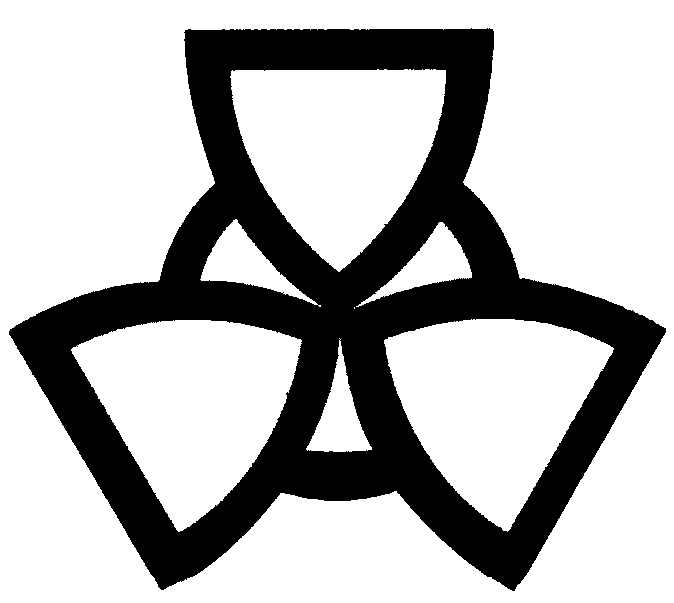 　・参加者やそのご家族に風邪症状（発熱、咳、鼻水等）がある場合は、相談日を改めて設定いたします。その際は下記連絡先までお電話ください。